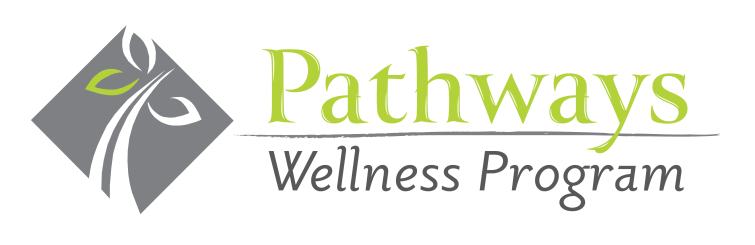 Clinic Site Name:  _______________________________________Date:   ______________________Name:________________________________________________ Date of Birth: __________   Age:__________Home Address:_________________________________________________     Phone: ____________________Insurance Company:_________________________________________________________________________Insurance ID#:______________________________	Group#:_____________       Last 4 of SS#: _______________CONSENT I consent to the above vaccine(s) to be administered.  I have been given the Vaccine Information Statements from the Centers for Disease Control, and understand the possible side effects that should be taken into consideration prior to administration of the vaccine.  I give permission to Pathways Wellness Program and staff to vaccinate and to report any data collected on this form to the required state and/or federal agencies as required. Privacy Practices:  I acknowledge that Notice of Privacy Practices were made available to me.Signature: __________________________________________________________     Date: __________________________Screening questions reviewed by: __________________________________________________ Title: _________________						(Immunization Clinician signature)Billing Form:  to be completed by the NurseVaccines Administered						Vaccine Administration RecordVaccine(s) administered by: ______________________________________________________Title: ___________________                                        Fever or feeling ill today?         No           Yes – Defer until feeling betterHistory of severe allergic reaction, including anaphylaxis to any component of this vaccine?No           Yes – STOP do not vaccinateHistory of severe allergic reaction, including anaphylaxis to any vaccine, other than this vaccine?No           Yes – Defer; consult with PCPHistory of severe allergic reaction, including anaphylaxis to an injectable therapy?No           Yes – Defer; consult with PCPHistory of severe allergic reaction due to any cause?No           Yes – Require 30 min observationDo you have a weakened immune system, caused by something like HIV infection or cancer or do you take immunosuppressant drugs or therapies? No           Yes – Defer; consult with PCPAre you pregnant or breastfeeding?No           Yes – Defer; consult with PCPHave you  ever had Guillain-Barѓe syndrome?	No           Yes – Defer; consult with PCPFor COVID-19 ImmunizationHave you ever received a dose of COVID-19 Vaccine? DATE:  No           Yes – ensure vaccine type & appropriate intervalHave you received passive antibody therapy (monoclonal antibodies or convalescent serum) as treatment for COVID-19? No           Yes – STOP do not vaccinate for 90 days since last treatment dateFlulaval (90686)_______ Bexsero (90620)______ Fluad - HD Flu (90694)    _______ Menveo - Meningitis ACWY (90734)______Shingrix- Shingles (90750)              _______Moderna – Covid 19______Prevnar 20- PCV20 (90677)                               _______   Pfizer – Covid 19 (91320)_______  Pneumovax 23 (90732)_______  Arexvy – RSV (90679)_______Boostrix- TDAP/Tetanus Diphtheria Pertussis (90715)_______  Other: ______________________________________________Other: ______________________________________________VaccineDose NumberDate AdministeredSite and RouteManufacturer / Lot No.VIS DateInfluenzaRD          LDIM          SC08/06/2021FLUAD HDRD          LDIM          SCShingrix -
ShinglesDose   1Dose   2RD          LDIM          SC02/04/2022Prevnar 20  
Pneumonia conjugate PCV20RD          LDIM          SC05/12/2023Pneumovax 23 Pneumonia PPSV23RD          LDIM          SC10/30/2019Boostrix
TdapRD          LDIM          SC08/06/2021MenveoMeningitis ACWYRD          LDIM          SC08/06/2021PfizerCovid 19BoosterRD          LDIM          SC10/19/2023ModernaCovid 19BoosterRD          LDIM          SC10/19/2023ArexvyRSVRD          LDIM          SC10/19/2023Other